TAŞLAMA, KUMLU ZIMPARALAMA KAĞIDI İLE ZIMPARALAMA, TEL FIRÇA İLE TAŞLAMA, POLİSAJ VE KESİCİ TAŞLAMA İŞLERİ İÇİN GÜVENLİK TALİMATI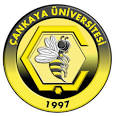 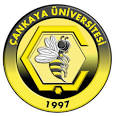 Aşağıdaki talimat hükümlerine uymadığınız taktirde elektrik çarpması, yangın veya ağır yaralanma tehlikesi ile karşılaşabilirsiniz.Üretici tarafından bu alet için öngörülmeyen ve tavsiye edilmeyen hiçbir aksesuar kullanmayın. Bu aletle kullanacağınız uçların müsaade edilen devir sayılan en azından alet üzerinde belirtilen en yüksek devir sayısı kadar olmalıdır. Uçların çapları ve kalınlıkları elektrikli el aletinizin ölçülerine uymalıdır. Yanlış ölçülere sahip uçlar yeterli ölçüde kontrol edilemez.Taşlama diskleri, flanşlar, zımpara tablaları veya diğer aksesuarlar elektrikli el aletinizin taşlama miline tam olarak uymalıdır. Elektrikli el aletlerin taşlama miline tam olarak uymayan uçlar düzensiz döner, yüksek oranda titreşim yapar ve aletin kontrolünün kaybedilmesine neden olabilir.Hasarlı uçları kullanmayın. Her kullanımdan önce taşlanma disklerini soyulma ve çizik, zımpara tablalarını çizik, aşınma ve yıpranma, tel fırçaları gevşek ve kopuk tel açısından kontrol edin. Elektrikli el aletleri veya uç yere düşecek olursa, hasar görüp görmediklerini kontrol edin veya hasar görmemiş bir uç kullanın. Ucu kontrol edip taktıktan sonra çevrede bulunanları uzaklaştırın ve elektrikli el aletini denemek üzere bir dakika kadar en yüksek devir sayısında çalıştırın. Hasarlı uçlar genellikle bu test çalışmasında kırılır.Kişisel koruma donanımı kullanın. Yaptığınız işe uygun olarak tam koruyucu yüz siperi veya koruyucu gözlük kullanın. Eğer uygunsa ve gerekiyorsa, küçük taşlama ve malzeme parçacıklarını sizden uzak tutacak olan toz maskesi, koruyucu kulaklık, koruyucu iş eldiveni veya özel çalışma önlüğü kullanın. Gözler, çeşitli çalışma türleri sırasında ortaya çıkan ve çevreye savrulan nesnelerden korunmalıdır. Toz veya soluma maskesi çalışma sırasında ortaya çıkan tozu filtre eder. Uzun süre aşırı ve çok yüksek gürültü altında kalırsanız işitme kaybına uğrarsınız..Başkalarını çalışma yerinizden yeterli uzaklıkta tutun. Çalışma alanınıza giren herkes kişisel koruyucu donanım kullanmalıdır. İş parçasından kopan parçalar veya kırılan uçlar fırlayabilir ve çalışma alanınızın dışında da yaralanmalara neden olabilir.Alet ucunun görünmeyen elektrik kablolarına veya kendi bağlantı kablosuna temas etme olasılığı olan işleri yaparken aleti sadece izolasyonlu tutamaklarından tutun. Akım ileten elektrik kabloları ile temas aletin metal parçalarının da elektrik akımına maruz kalmasına ve elektrik çarpmalarına neden olabilir.Şebeke bağlantı kablosunu dönen uçtan uzak tutun. Elektrikli el aletinin kontrolünü kaybederseniz şebeke kablosu uç taraftan kesilebilir veya yakalanabilir, eliniz veya kolunuz dönmekte olan uca temas edebilir.Uç tam olarak durmada elektrikli el aletini hiçbir zaman elinizden bırakmayın. Dönmekte olan uç aletin bırakıldığı zemine temas edebilir ve elektrikli el aletinin kontrolünü kaybedebilirsiniz.Elektrikli el aletini taşırken çalıştırmayın. Giysileriniz dönmekte olan uç taraftan tutulabilir ve elektrikli el aleti bedeninizde delme yapabilir.Elektrikli el aletinizin havalandırma deliklerini düzenli olarak temizleyin.                               ÇANKAYA ÜNİVERSİTESİ